Сумська міська радаВиконавчий комітетРІШЕННЯЗ метою відзначення громадян України за здійснення визначного геройського вчинку або видатного трудового досягнення, за особливі заслуги у захисті державного суверенітету та територіальної цілісності України, керуючись частиною першою статті 52 Закону України «Про місцеве самоврядування в Україні», виконавчий комітет Сумської міської ради ВИРІШИВ:Заснувати почесну відзнаку виконавчого комітету Сумської міської ради «Захисник України. Герой міста Суми».2. Затвердити положення про почесну відзнаку виконавчого комітету Сумської міської ради «Захисник України. Герой міста Суми», опис та ескіз згідно з додатками 1, 2 до даного рішення.3. Контроль за виконанням даного рішення покласти на керуючого справами міського голови Павлик Ю.А.Сумський міський голова						О.М.  ЛисенкоСердюк 700-623Розіслати: згідно зі списком розсилки Додаток 1до рішення виконавчого комітету Сумської міської ради від 27.10.2022 року № 482П О Л О Ж Е Н Н Япро почесну відзнаку виконавчого комітетуСумської міської ради «Захисник України. Герой міста Суми»І. Загальні положенняПочесна відзнака виконавчого комітету Сумської міської ради «Захисник України. Герой міста Суми» (далі – Почесна відзнака) призначена для нагородження громадян України за особисту мужність і самовіддані дії або за видатні трудові досягнення, виявлені у захисті державного суверенітету, територіальної цілісності, у зміцненні обороноздатності та безпеки України.Нагородження Почесною відзнакою здійснюється на підставі рішення виконавчого комітету Сумської міської ради.Разом з Почесною відзнакою вручається посвідчення, що посвідчує нагородження нею, та мініатюра відзнаки, що є зменшеною копією Почесної відзнаки. Замість Почесної відзнаки відзначена особа може носити мініатюрну копію.Порядок представлення до нагородження Почесною відзнакоюПодання про нагородження Почесною відзнакою вноситься на розгляд виконавчого комітету Сумської міської ради командирами військових формувань Збройних Сил України, командирами добровольчих формувань Сил територіальної оборони Збройних Сил України та інших військових формувань, утворених відповідно до законів України, міським головою, виконавчим комітетом Сумської міської ради, постійними комісіями Сумської міської ради, виконавчими органами Сумської міської ради, керівниками підприємств, установ, організацій міста.Подання про відзначення вноситься, як правило, за місяць до дати нагородження.До подання додається нагородний лист установленого зразка, в якому визначаються конкретні заслуги особи, що стали підставою для порушення клопотання про нагородження, із зазначенням реєстраційного номеру облікової картки платника податків.Присвоєння Почесної відзнаки вдруге не провадиться.Почесна відзнака може бути присвоєна посмертно.Порядок вручення Почесної відзнакиВручення Почесної відзнаки проводиться в обстановці урочистості і гласності.Разом з Почесною відзнакою вручається відповідне посвідчення.Нумерацію та облік Почесних відзнак здійснює відділ організаційно-кадрової роботи. Почесну відзнаку, як правило, вручає Сумський міський голова.За дорученням міського голови Почесну відзнаку може вручати секретар міської ради, перший заступник міського голови, заступники міського голови з питань діяльності виконавчих органів ради, керуючий справами виконавчого комітету.Порядок зберігання та видачі дублікатів Почесної відзнаки Облік і реєстрацію громадян, нагороджених Почесною відзнакою, підготовку проектів рішень виконавчого комітету здійснює відділ організаційно-кадрової роботи. Збереження виготовлених Почесних відзнак та посвідчень до них забезпечує управління з господарських та загальних питань. У випадку втрати (псування) Почесної відзнаки дублікат не видається.В.о. начальника відділу організаційно –кадрової роботи								Л.В. СердюкДодаток 2до рішення виконавчого комітету Сумської міської ради від 27.10.2022 року № 482Опис та ескізпочесної відзнаки виконавчого комітетуСумської міської ради «Захисник України. Герой міста Суми»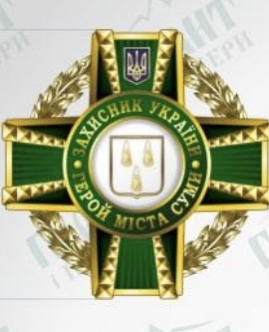 Почесна відзнака виконавчого комітету Сумської міської ради «Захисник України. Герой міста Суми» виготовляється з позолоченої латуні та являє собою рівносторонній хрест з розширеними лапами, заповненими зеленою емаллю.На центр хреста покладено круглий медальйон, де на тлі білої емалі розташовано герб м. Суми. По колу герб охоплює стрічка зеленої емалі з написом: «Захисник України. Герой міста Суми».На верхній лапі хреста розташований Герб України.Хрест по краю охоплено лавровим вінком, що є символом слави.Розміри хреста – 60 х 60 мм.Розмір медальйону – 28 х 28 мм.На зворотному боці колодки розташовано кріплення.Разом з Почесною відзнакою вручається фрачний знак, який є зменшеною копією відзнаки. Кольори та емалі відзнаки:Золотий – велич, багатство;Зелений (лазур) – надія, достаток, свобода і радість;Білий – чистота, мир, правда.В.о. начальника відділу організаційно –кадрової роботи								Л.В. Сердюк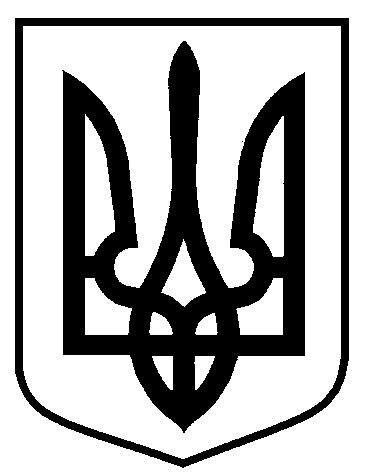 .від 27.10.2022 № 482 Про почесну відзнаку виконавчого комітету Сумської міської ради «Захисник України. Герой міста Суми»